Unod már a karantént, szeretnéd ismereteidet bővíteni?SZAKMAI PROGRAMOK MAGYARÚL A ONLINE SEGÍTSÉGÉVEL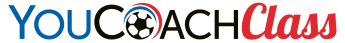 YouCoach és az MMSport közös szakmai online labdarúgó szakmai programot indít magyar és külföldi előadókkal – edzői diplomádnak megfelelően. bevezető előadó: Maurizio Viscidi / FIGC 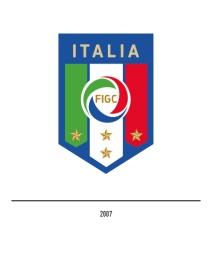 Olasz Labdarúgó Szövetség, utánpótlás válogatottak igazgatója2020. április 30. Csütörtök 19.00 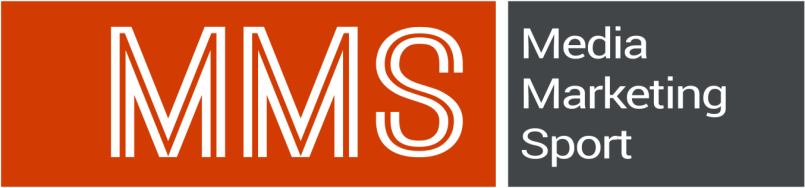 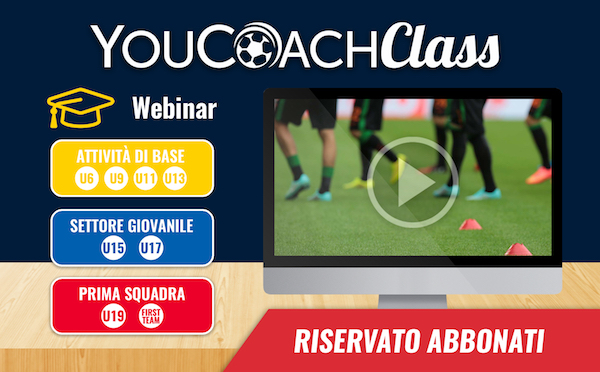 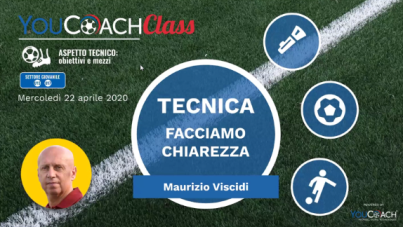 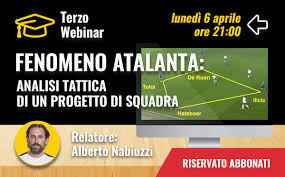 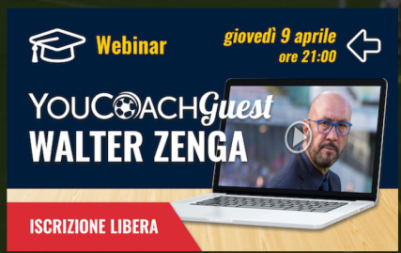 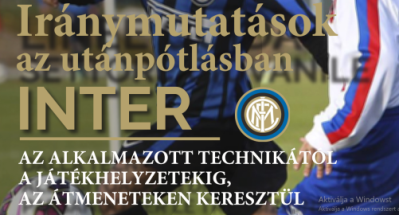 Amit a YOUCOACH és MMSport által a program biztosít:Zoom rendszeren keresztül 1 óra szakanyag biztosítása az edző számára, magyar fordítással.Amit az edzőnek tennie kell:A következő LINKRE kattintva jelentkezz az előadásra!maximum 500 fő jelentkezését tudjuk elfogadni.30 perccel az előadás előtt küldünk egy a belépéshez szükséges kódot lépj be, vegyél egy tollat és füzetet a kezedbe és élvezd a szakemberek előadásait minden héten.lehetőség kérdésekre / chatA webinárium sorozat témái és előadói:Maurizio Viscidi Az Olasz Labdarúgó Szövetség utánpótlás válogatottak szakmai vezetőjének előadása. (Debreceni Futballegyetemen 900 edzőnek tartott továbbképzést)Téma: Technikai képzés? Tegyük világossá!ATALANTA mint jelenség. 3 részes sorozat az első osztályú felnőtt csapat játékának elemzése előadó: Alberto Nabiuzzi Walter Zenga (volt Inter válogatott labdarúgó)  Cagliari Calcio Seria „A” vezetőjének  szakmai anyaga FC INTERNAZIONALE- utánpótlás szakanyaga: Az alkalmazott technikáról